Портал теплоизоляции  www.tutteplo.tu представляет - Сетки стеклотканевые армирующие фасадные ООО " П-Д Татнефть- Алабуга Стекловолокно" :Стеклосетка GW 545-4х5-145-100-050 ОписаниеСтеклосетка производится из стеклянных нитей и ровингов перевивочным переплетением с размером ячеек 4-5 мм и шириной 10-110см.Применениедля армирования штукатурных фасадов;для защиты поверхности от образования трещин;для армирования мест соединения оконных и дверных коробок к стенам;для системы внешнего утепления;для армирования самовыравнивающихся половСвойстваобладают высокой щелочноустойчивостью;имеют высокую сопротивляемость к разрывам;способствуют гашению внутренних напряжений, вызываемых резкими перепадами температуры;предохраняют от образования трещин в штукатурном слое при любых климатических условиях.Стеклосетка GW 545-4х4-160-100-050ОписаниеСтеклосетка производится из стеклянных нитей и ровингов перевивочным переплетением с размером ячеек 4-4 мм и шириной 100см.Применениедля армирования штукатурных фасадов;для защиты поверхности от образования трещин;для армирования мест соединения оконных и дверных коробок к стенам;для системы внешнего утепления;для армирования самовыравнивающихся половСвойстваобладают высокой щелочноустойчивостью;имеют высокую сопротивляемость к разрывам;способствуют гашению внутренних напряжений, вызываемых резкими перепадами температуры;предохраняют от образования трещин в штукатурном слое при любых климатических условиях.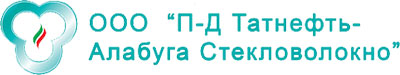 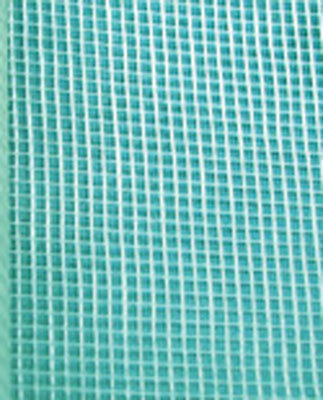 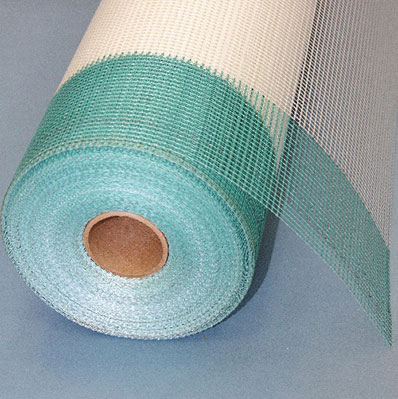 